Anexo 1 - FICHA DE INSCRIÇÃO Anexo 1 - FICHA DE INSCRIÇÃO:  ALUNO 1 Nome: Sexo:                                                           Idade:                                          nº RA:                                                Série: Endereço:                                                                                                   nº: Complemento:                                         Bairro:   Cidade:                                                                                                          CEP:Telefone Residencial: (      )                                           Celular (      ) Contato:     Anexo 1 - FICHA DE INSCRIÇÃO:  ALUNO 2 Nome: Sexo:                                                           Idade:                                          nº RA:                                                Série: Endereço:                                                                                                   nº: Complemento:                                         Bairro:   Cidade:                                                                                                          CEP:Telefone Residencial: (     )                                           Celular (      ) Contato:     Anexo 1 - FICHA DE INSCRIÇÃO:  ALUNO 3 Nome: Sexo:                                                           Idade:                                          nº RA:                                                Série: Endereço:                                                                                                   nº: Complemento:                                         Bairro:   Cidade:                                                                                                          CEP:Telefone Residencial: (     )                                           Celular (      ) Contato:     Anexo 1 - FICHA DE INSCRIÇÃO:  ALUNO 4 Nome: Sexo:                                                           Idade:                                          nº RA:                                                Série: Endereço:                                                                                                   nº: Complemento:                                         Bairro:   Cidade:                                                                                                          CEP:Telefone Residencial: (     )                                           Celular (      ) Contato:     Anexo 1 - FICHA DE INSCRIÇÃO:  ALUNO 5 Nome: Sexo:                                                           Idade:                                          nº RA:                                                Série: Endereço:                                                                                                   nº: Complemento:                                         Bairro:   Cidade:                                                                                                          CEP:Telefone Residencial: (     )                                           Celular (      ) Contato:     Anexo 2:  AUTORIZAÇÃO DO RESPONSÁVEL 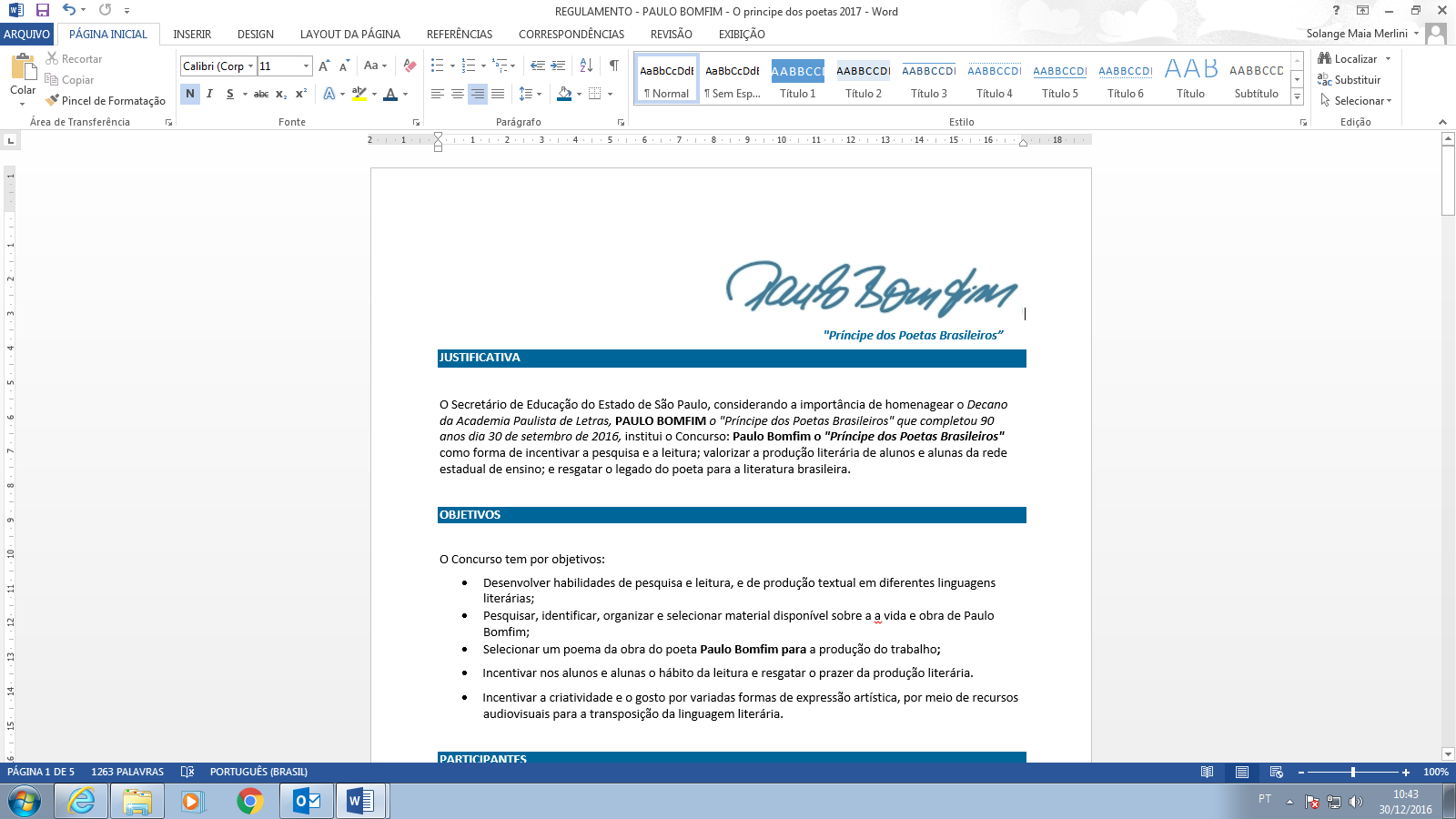 Anexo 3:  FICHA DE CRÉDITOS UTILIZADOS E DECLARAÇÃO DE LIBERAÇÃO DE DIREITOS AUTORAISDECLARO, por meio desta, a liberação dos direitos autorais, por prazo indeterminado e sem ônus, para a Secretaria da Educação do Estado de São Paulo divulgar a RADIONOVELA (áudio) produzida nos canais de comunicação da SEE, inscrito no Concurso: Paulo Bomfim o "Príncipe dos Poetas Brasileiros"  DECLARO, ainda, que todos os créditos utilizados para a Produção deste vídeo estão relacionados abaixo.Nome, R.G., CPF e assinatura dos integrantes do grupo - Responsável em caso de menor de idade. Observações: *Caso o/a declarante seja menor de idade os/as responsáveis devem assinar.ANEXO IV – RELATÓRIO DA ESCOLAÁTICA DA EDUCAÇÃODiretoria de Ensino:Nome da Escola: Quantidade de Radionovelas:Nº de alunos participantes:Quantos eventos foram feitos pela Escola para a divulgação e realização do Concurso:ANEXO V – RELATÓRIO DA DIRETORIA DE ENSINODiretoria de Ensino:DIRETORIA DE ENSINO: ESCOLA:Endereço: Cidade:                                          Tel.: (      )                           E-mail:  Nome do (a) Diretor (a):  Nome do Grupo (não obrigatório para participação individual):FONTEData de AcessoNomeRGCPFAssinaturaAluno 1ResponsávelAluno 2ResponsávelAluno 3ResponsávelAluno 4ResponsávelAluno 5ResponsávelESCOLAQTD de radionovelasNº de alunos participantesQTD de EVENTOS REALIZADOS